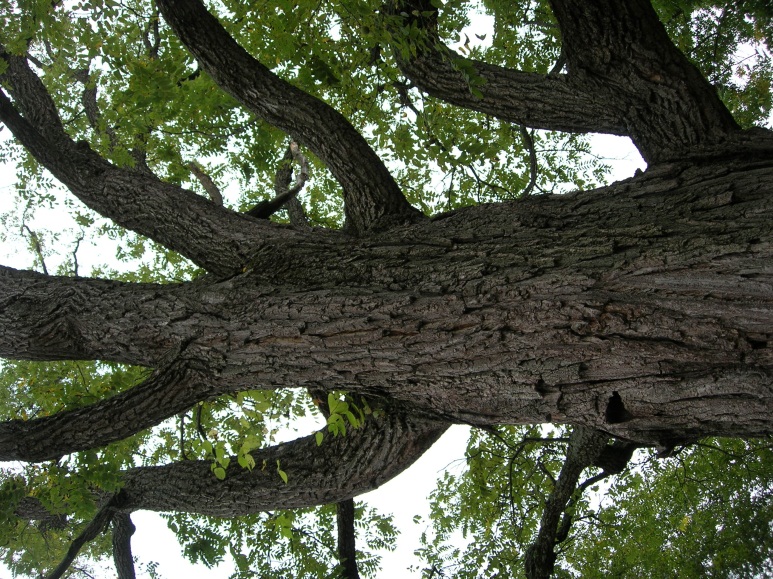 Sources:The Illustrated Book of TreesBy: William Carey Grimmwww.na.fs.fed.us/pubs/silvics_manual/volume_2/juglans/nigra.htmostermiller.org/tree/blackwalnut.html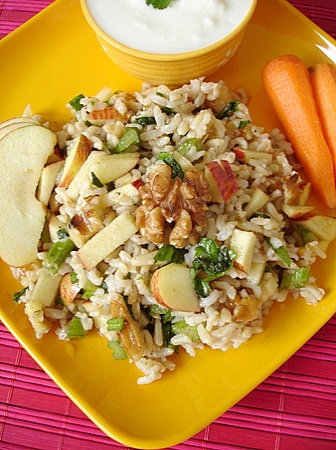 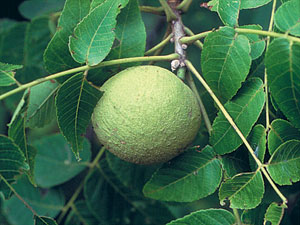 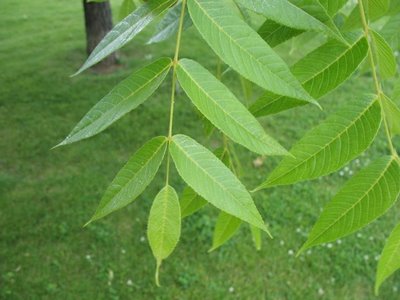 